Beladingsformulier RobeltreinVerkoopordernummer voestalpine Railpro:                        De spoorstaven worden aan de buitenzijde van het spoor gelost  /   in het spoor gelost(Verwijderen wat niet van toepassing is.)Belading: bij het aan elkaar koppelen van spoorstaven, juiste volgorde aangeven											Opmerking: Het beladingschema dient ingevuld te worden vanuit punt A kijkend in de Robeltrein. De spoorstaven worden gelost van bovenste naar onderste laag.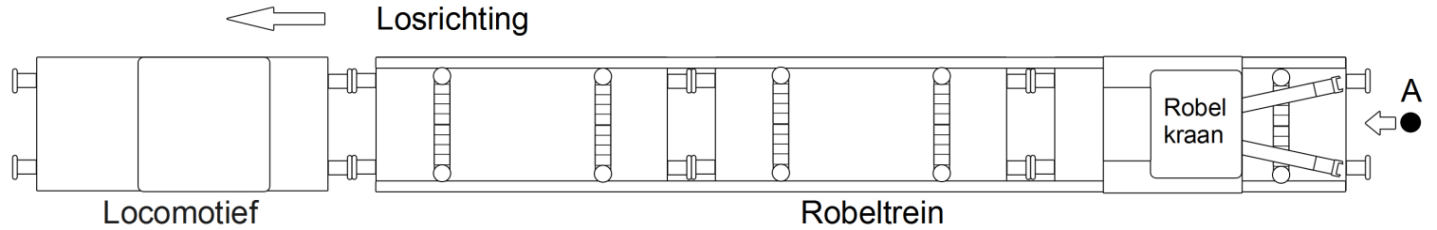 Project- / besteknummer(s)                               Stand van de Robeltrein om te lossen/laden is:van                                      naar                                           Aanvraag gaarne versturen naar projecten@railpro.nl of beschikbaarheid@railpro.nlAanvragerTelefoonnummerDatum RobeltreinAanvoerlocatie RobeltreinLossen/laden spoorvan kmtot kmLossen/laden spoorvan kmtot kmLossen/laden spoorvan kmtot kmLossen/laden spoorvan kmtot kmBovenste  laagNr. 1Nr. 2Nr. 3Nr. 4Nr. 5Nr. 6Nr. 7Nr. 8LengteTypeMiddelste laagNr. 1Nr. 2Nr. 3Nr. 4Nr. 5Nr. 6Nr. 7Nr. 8LengteTypeOnderste laagNr. 1Nr. 2Nr. 3Nr. 4Nr. 5Nr. 6Nr. 7Nr. 8LengteType